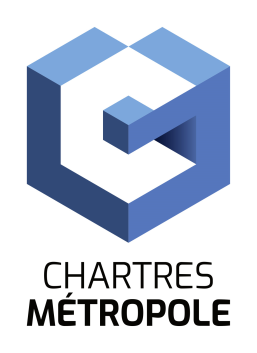 Direction des Ressources HumainesService Emploi et FormationChartres, le 22 février 2021Deux postes de Serrurier (H/F)A temps completAu service Entretien et Maintenance des Bâtimentssont à pourvoir à la Direction de l’Architecture et des bâtiments et de la logistique(Catégorie C – Cadre d’emplois des Adjoints techniques ou Contractuel)Sous l’autorité hiérarchique du responsable de l’atelier Serrurerie l’agent intervient sur l’ensemble du patrimoine de Chartres Métropole, de la Ville de Chartres et du C.C.A.S.MISSIONS : Réaliser des travaux de maintenance principalement en métallerie-serrurerie, pour l’amélioration et l’entretien du Patrimoine de Chartres Métropole, de la Ville de Chartres et du CCAS ;Etre un appui complémentaire des équipes en cas de besoins pour les ateliers du service Entretien Maintenance Bâtiment dans les domaines de la peinture, de la menuiserie de pose, de la maçonnerie, cloison et doublage ;Prendre des mesures sur site, rédaction de fiches pour la commande des matériaux ;Organiser et réaliser la maintenance curative et préventive pour les bâtiments dans les domaines de la métallerie-serrurerie ;Réaliser des travaux liés aux compétences techniques pour la mise en place d’événements d’expositions et d’animations ;Nettoyer et entretenir l’atelier, l’outillage, le véhicule de l’atelier.Missions occasionnelles :Participer à la polyvalence des travaux des autres corps d’état du Service EMB en cas de besoin ;Etre amené à participer à des actions en dehors de ses activités de service pour les besoins du service ;Participer aux opérations de déneigement manuel et déglaçage dans le cadre de la viabilité hivernale ;Participer à des travaux consécutifs à des catastrophes naturelles ;Intervenir dans l’astreinte générale.COMPETENCES :Disposer d’une expérience technique générale dans le domaine du bâtiment, et d’une formation initiale en Serrurerie ;Débits barres et tôles, mécaniques et thermiques (oxycoupage, plasma, etc.) ;Usinages : traçage, grugeage, entaillage, ajustage, perçage, taraudage ;Conformation des barres et tôles : dressage, dégauchissage, cintrage, pliage, roulage, etc ;Soudage : électrique à l’arc, oxyacétylénique, MIG ;Réalisation de châssis, porte, garde-corps, rampes, grilles etc ;Etre capable de quantifier les matériaux nécessaires à la réalisation des travaux qui lui sont confiés et rédiger les fiches pour la commande des produits de fourniture ;Savoir rendre compte par écrit des activités de sa journée de travail ;Travailler en transversalité avec les équipes du Service Entretien et Maintenance des Bâtiments ;Etre titulaire du permis B ;Etre titulaire des habilitations utiles à sa mission (CACES si possible) ;Respecter les consignes de sécurité ;Etre ponctuel et assidu au travail ;Faire preuve de bonnes relations humaines et avoir le sens du travail en équipe ;Faire preuve de bons sens et avoir l’esprit du service public.CONDITIONS D’EXERCICE DU POSTE :La diversité des tâches composant cet emploi nécessite des capacités d’adaptation et implique des conditions et positions de travail variées ;Déplacement avec un VL équipé sur les chantiers à Chartres et sur le territoire Chartres Métropole.L’agent sera accompagné par un encadrant technique dans le cadre de sa mission, il aura la possibilité de se perfectionner dans ses domaines d’activités par le biais de la formation continue.Rémunération Traitement indiciaire + régime indemnitaire (RIFSEEP) – Groupe de fonction C2Si ce poste vous intéresse, merci de faire parvenir votre candidature (lettre de motivation et CV) à Chartres Métropole  - Direction des Ressources Humaines, Hôtel de Ville - Place des Halles, 28000 CHARTRES, ou par mail : recrutement@agglo-ville.chartres.fr, avant le 26 mars 2021. 